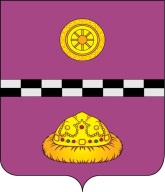 ПОСТАНОВЛЕНИЕВ соответствии с Федеральным законом от 21.12.1994 № 69 - ФЗ «О пожарной безопасности», Правилами противопожарного режима в Российской Федерации, утвержденными постановлением Правительства Российской Федерации от 25.04.2012 № 390 (далее – Правила противопожарного режима в Российской Федерации), постановлением Правительства Республики Коми от 28.04.2020 №  212 «О начале в 2020 году пожароопасного сезона на территории Республики Коми»,ПОСТАНОВЛЯЮ:Установить в 2020 году начало пожароопасного сезона на территории муниципального района «Княжпогостский» с 30апреля 2020 г.2.        Рекомендовать руководителям администраций городских и главам сельских поселений: 2.1. реализовать исполнение мероприятий муниципального плана по выполнению постановления Правительства Российской Федерации от 18 августа 2016 г. № 807 «О внесении изменений в некоторые акты Правительства Российской Федерации по вопросу обеспечения пожарной безопасности территории» согласно сроками объемам проведения работ, предусмотренных планами; 2.2. проводить разъяснительную работу с населением и работниками муниципальных учреждений о мерах пожарной безопасности и их действиях в случае пожара;2.3. проработать порядок действий должностных лиц в случае возникно- вения угрозы перехода природных пожаров на населенный пункт, в том числе оповещение населения, маршруты эвакуации, пункты временного размещения; 2.4. организовать информирование населения о принятых решениях по обеспечению пожарной безопасности, в том числе на сходах (собраниях) граждан, а также обеспечить содействие подразделениям государственной противопожарной службы, органам лесной охраны в распространении пожарно - технических знаний; 2.5. организовать уборку сухой травы, мусора с территорий, прилегающих к зданиям, сооружениям, жилым домам, лесу, обратив особое внимание на объекты с массовым пребыванием людей, объекты социальной сферы, жилые здания с низкой противопожарной устойчивостью (деревянные); 2.6. предусмотреть запас первичных средств пожаротушения и проти- вопожарного инвентаря (бочки с водой, лопаты, ведра, ломы, багры и т.п.); 2.7. принять исчерпывающие меры по приведению в исправное состояние источников наружного противопожарного водоснабжения (водоемы, пирсы и пожарные гидранты), расположенных на территории поселений. Обеспечить беспрепятственный подъезд к водоисточникам; 2.8. в целях исключения распространения пожара и возможности переброса огня на строения, здания и сооружения произвести комплекс работ по устройству, очистке и обновлению защитных (минерализованных) полос в местах примыкания лесных массивов, полей, болот к населенным пунктам и отдельно стоящим объектам, расположенным в непосредственной близости от них;2.9. в случае повышения пожарной опасности незамедлительно вводить особый противопожарный режим на территориях соответствующих муниципальных образований с установлением дополнительных требований пожарной безопасности; 2.10. на территориях населенных пунктов, садоводческих и огороднических некоммерческих товариществ организовать проверку наличия и исправности систем оповещения населения о чрезвычайных ситуациях, средств звуковой сигнализации для оповещения людей при пожаре, предусмотреть запасы воды для целей пожаротушения, а также принять участие в информировании граждан в области пожарной безопасности.3. Рекомендовать руководителям администраций городских и главам сельских поселений, организациям всех форм собственности: 3.1. организовать проведение регулярной уборки мусора и покос травы на земельных участках, расположенных в границах населенных пунктов, в границах территорий ведения гражданами садоводства или огородничества; 3.2. обеспечить в период со дня схода снежного покрова до установления устойчивой дождливой осенней погоды или образования снежного покрова очистку территорий, прилегающих к лесу, от сухой травянистой растительности, пожнивных остатков, валежника, порубочных остатков, мусора и других горючих материалов на полосе шириной не менее 10 метров от леса либо отделить лес противопожарной минерализованной полосой шириной не менее 0,5 метра или иным противопожарным барьером.4. Управлению делами администрации муниципального района «Княжпогостский» (Шепеленко Е.М.) совместно с отделом по делам гражданской обороны и чрезвычайных ситуаций администрации муниципального района «Княжпогостский» (Дмитрогло В.Ю.) совместно с должностными лицами и органами, указанными в пунктах 2 - 3 настоящего постановления, обеспечить проведение мероприятий по информированию населения о требованиях пожарной безопасности в период пожароопасного сезона на основании материалов, представленных Комитетом Республики Коми гражданской обороны и чрезвычайных ситуаций. 5. Отделу по делам гражданской обороны и чрезвычайных ситуаций администрации муниципального района «Княжпогостский» (Дмитрогло В.Ю.) совместно с ОНД и ПР Княжпогостского района (Носков А.С.) и органами местного самоуправления муниципального района «Княжпогостский» утвердить порядок, организацию работы и состав патрульных, патрульно – маневренных, маневренных, патрульно – контрольных оперативных групп по патрулированию территорий в местах массового отдыха населения, а также в населенных пунктах, в границах территории ведения граждан садоводчества и огородничества для собственных нужд, летних оздоровительных учреждениях, оздоровительных лагерях, прилегающих к лесным массивам и подверженных угрозе перехода природных пожаров. 6. Управлению образования администрации муниципального района «Княжпогостский» (Рочева Л.А.) и отделу культуры и спорта администрации муниципального района «Княжпогостский» (Гойда М.Г.) совместно с подразделениями государственной противопожарной службы, подразделениями добровольной пожарной охраны, органами местного самоуправления муниципального района «Княжпогостский» провести разъяснительную работу среди работников муниципальных учреждений, граждан, обучающихся (воспитанников) о мерах пожарной безопасности и их действиях в случае пожара. 7. Руководителям сельскохозяйственных организаций, независимо от форм собственности реализовать комплекс превентивных мероприятий, направленных на предупреждение нарушений Правил противопожарного режима в Российской Федерации в период заготовки, хранения и транспортировки кормов и иных сельскохозяйственных культур. 8. Первому заместителю руководителя администрации муниципального района «Княжпогостский» организовать проведение мероприятий, направленных на предупреждение нарушений Правил противопожарного режима в Российской Федерации. 9. Рекомендовать филиалу ОАО «РЖД» Северной железной дороги Сосногорского территориального управления реализовать комплекс превен- тивных мероприятий, направленных на предупреждение нарушений Правил противопожарного режима в Российской Федерации при эксплуатации же- лезнодорожных путей, полос отвода и охранных зон железных дорог. 10. Контроль за исполнением настоящего постановления возложить на первого заместителя руководителя администрации муниципального района «Княжпогостский» А. Л. Кулика. 10. Настоящее постановление вступает в силу со дня его принятия и подлежит официальному опубликованию.Глава муниципального района «Княжпогостский» -                                           руководитель администрации 	                                             А. Л. Немчиновот 29 апреля 2020 г.                            № 372О начале в 2020 году пожароопасного сезона                         на территории муниципального района «Княжпогостский»